강의개요Machine Learning for Structural Bioinformatics and Drug Design신약개발에 소요되는 시간과 비용이 급속도로 증대됨에도 불구하고 신약 개발의 성공 사례는 그에 반해 날로 감소하고 있다. 이를 극복하기 위한 노력의 일환으로 다양한 종류의 생물정보 및 화학정보를 활용하여 신약개발의 효율을 획기적으로 증대 시키려는 노력들이 계속되고 있으며 그 중요성은 계속 증대되고 있다. 관련된 연구 분야로는 새로운 질병 타겟 발굴, 기존 약물의 신규 타겟 발굴, 약물의 재활용, 컴퓨터를 이용한 약물 설계 등이 있다. 이 강의에서는 다양한 생물정보 및 화학정보를 이용한 신약 개발 연구에 필요한 구조생물정보학 (Structural bioinformatics) 및 화학정보학 (Cheminformatics) 분야의 여러 방법들에 대해서 공부한다. 첫 번째로, 다양한 종류의 생체 분자 구조 정보와 화합물 정보에 관한 개요, 단백질과 분자들 사이의 상호작용의 분석 및 예측, machine learning 기법을 활용한 신약개발 연구 방법론, docking, QSAR 등의 분자 모델링 기법에 대해 공부한다.  또한, 최근 그 중요성이 대두되고 있는 Deep learning 기법이 어떻게 이 분야에 활용되고 있는지에 대해 논의한다. 강의는 다음의 내용을 포함한다:Introduction to structural bioinformatics and cheminformaticsMachine learning algorithms for drug design and developmentDeep learning approach for drug design and developmentProtein-ligand dockingQSAR modeling*참고강의교재: *교육생준비물: 노트북*조교: 이 경열Korean Society of Bioinformatics BIML 2019Curriculum VitaeSpeaker Name: Dongsup Kim, Ph.D.▶Personal Info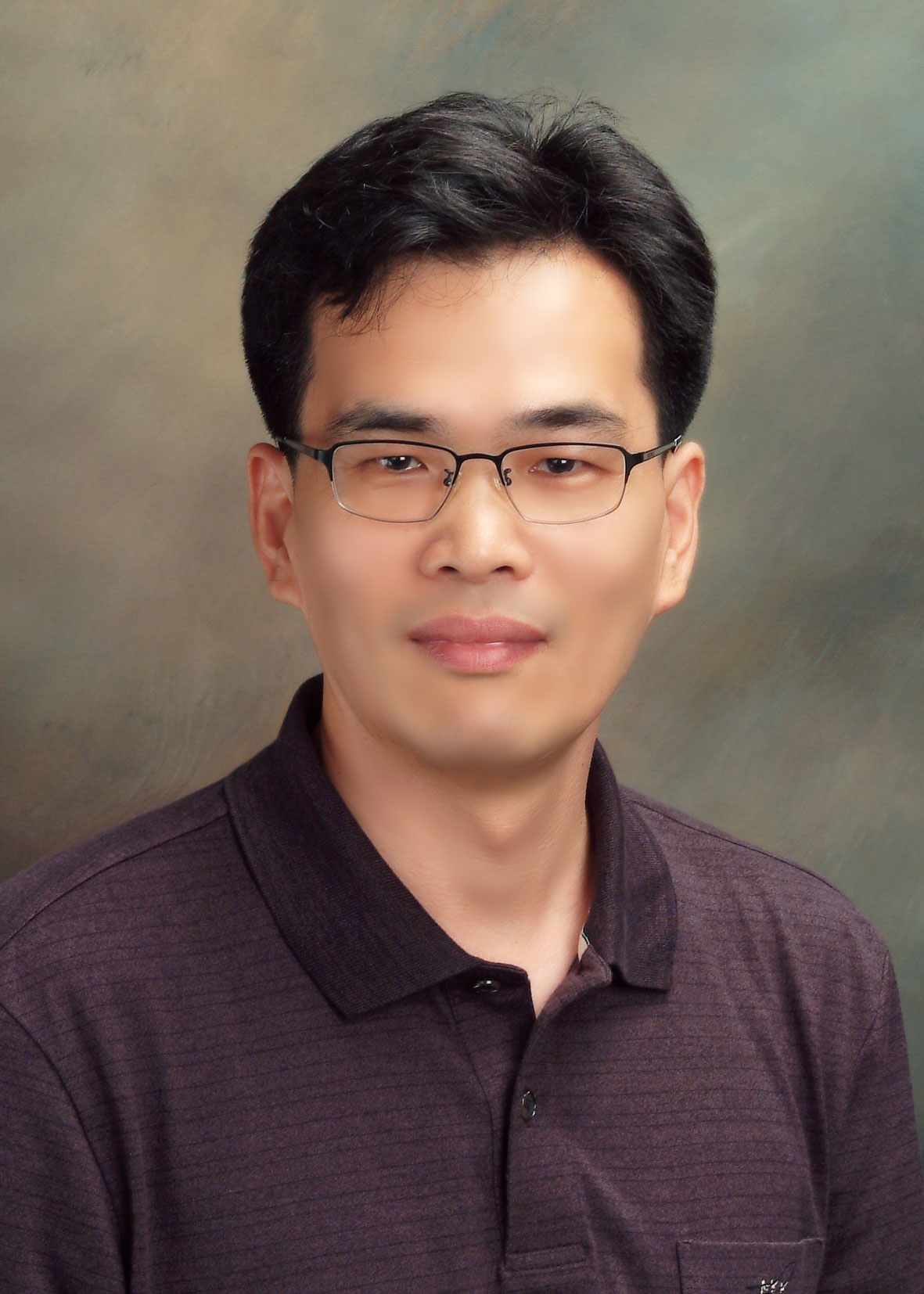 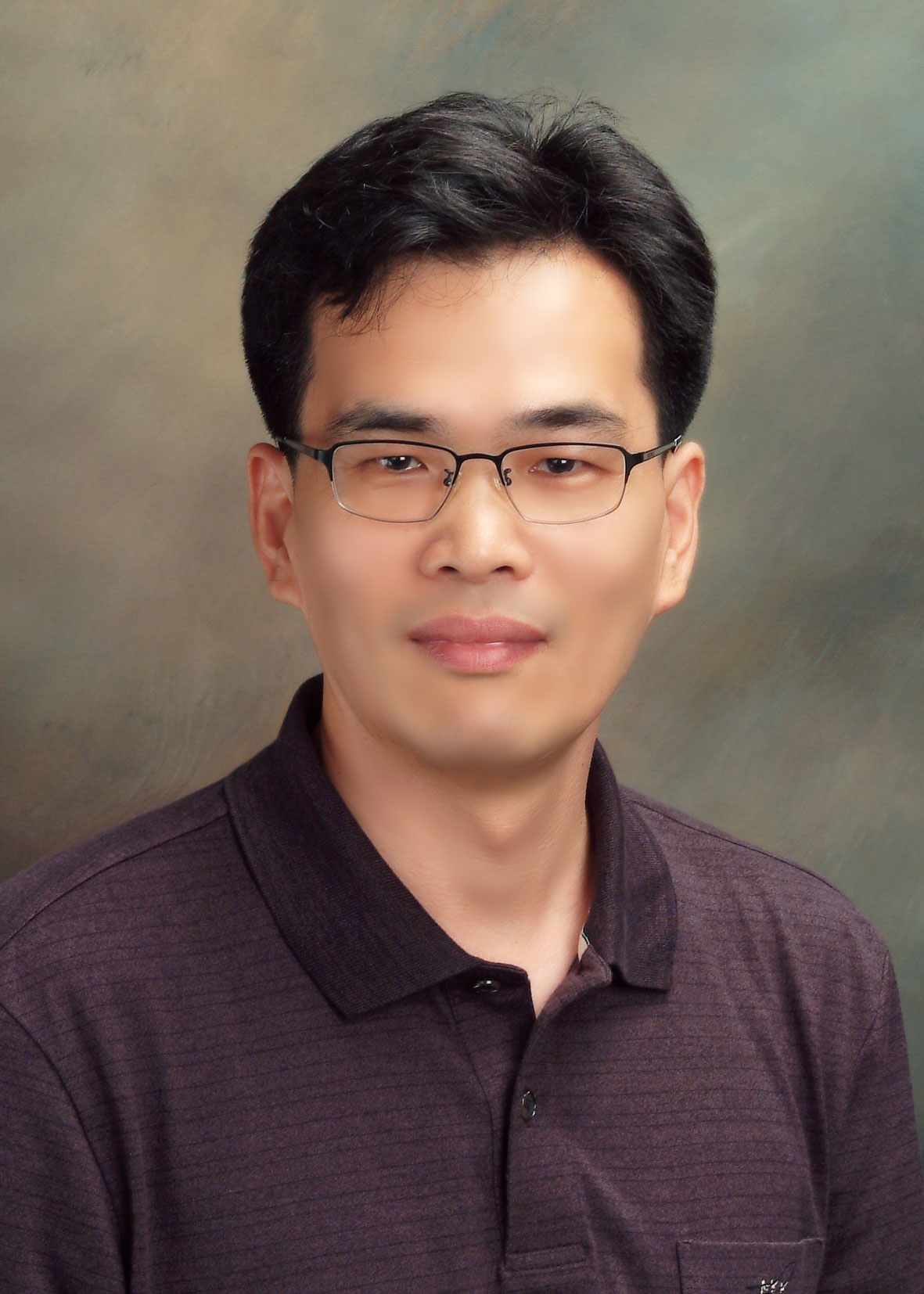 Name		Dongsup KimTitle	 	ProfessorAffiliation        	KAIST▶Contact Information Address	Department of Bio and Brain Engineering, KAIST, DaejeonEmail kds@kaist.ac.krPhone Number 042-350-4317Research interest: Structural bioinformatics and computational drug developmentEducational Experience1989 		B.S., Seoul National University1991 		M.S., Seoul National University1998 		Ph.D., Brown University, USAProfessional Experience1998-2000	Post-doc research fellow, University of Pennsylvania 2001-2002	Post-doc research fellow, Oak Ridge National Lab2003-		Professor, Department of Bio and Brain Engineering, KAISTSelected Publications (5 maximum)1. Hong S, Kim D, "Computational characterization of chromatin domain boundary-associated genomic elements", Nucleic Acids Res. 2017 Oct 13;45(18):10403-10414.2. Lee A, Lee K, Kim D, "Using reverse docking for target identification and its applications for drug discovery", Expert Opin Drug Discov. 2016 Jun 1:1-9.3. Hong S, Kim D, "Library of binding protein scaffolds (LibBP): a computational platform for selection of binding protein scaffolds", Bioinformatics. 2016 Jun 1;32(11):1709-15.4. Jung I, Kim SK, Kim M, Han YM, Kim YS, Kim D*, Lee D*, "H2B monoubiquitylation is a 5'-enriched active transcription mark and correlates with exon-intron structure in human cells", Genome Res. 2012 Jun;22(6):1026-35.5. Lee SC, Park K, Han J, Lee JJ, Kim HJ, Hong S, Heu W, Kim YJ, Ha JS, Lee SG, Cheong HK, Jeon YH, Kim D*, Kim HS*, "Design of a binding scaffold based on variable lymphocyte receptors of jawless vertebrates by module engineering", PNAS. 2012 Feb 28;109(9):3299-304.시 간발 표 내 용연 자09:00-09:10등 록 등 록 09:10-09:30개 회 사개 회 사09:30-10:20Introduction to Structural bioinformatics and CheminformaticsTopics: drug-target interaction predictioncomputational drug design drug repositioning김동섭10:20-10:30휴식 및 질의응답휴식 및 질의응답10:30-11:30Machine learning algorithms in structural bioinformatics and cheminformaticsProtein-ligand dockingQSAR modelingNetwork approachDeep learning approach김동섭11:30-12:30Methods and ToolsChemical databasesDockingQSAR 김동섭12:30–13:30점 심점 심13:30-14:20Ligand Databases 활용 실습PubChemChEMBLDrugBank이경열14:20-14:30휴식 및 질의응답휴식 및 질의응답14:30-14:20Molecular Descriptors 계산 실습Chemical fingerprints for calculating similarityStructure Clustering Molecular descriptors for QSAR 이경열14:20-14:30휴식 및 질의응답휴식 및 질의응답14:30-16:00Protein-ligand docking 실습Autodock vina with PyRxPyMol이경열16:00-16:10휴식 및 질의응답휴식 및 질의응답16:10-17:40 QSAR modeling 실습이경열